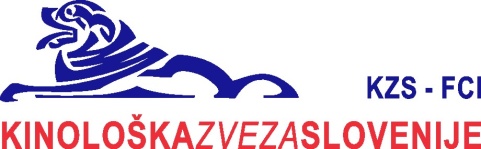 Komisija za izobraževanje in izpite                                                                                       pri Kinološki zvezi SlovenijeZapoge, 20.02.2020Izobraževanje strokovnega kadra , obvestilo o dvodnevnem izobraževanju splošnega dela Pozdravljeni vsi, ki ste se odločili , da se udeležite pričetka izobraževanja za pridobitev  kinološkega naziva. Pričetek izobraževanja bo  v soboto, 29. februarja 2020 ob 08,45 uri in se bo nadaljevalo v nedeljo 1. marca.Predavanja  bodo v Družbenem domu na Taborski 1 v Grosuplju.Parkirate lahko v okolici Družbenega doma. Prosim vas, da na seminar pridete  dovolj zgodaj, da boste uredili administrativne zadeve. S  seboj ne pozabite prinesti originalno prijavnico s priporočilom  društva , kluba ali LKD –ja , ki vas pošilja na izobraževanjeIn še nekaj besed o seminarju, poteku in predavateljih.Splošna tematika za vse razpisane kinološke nazive bo vsebovala 17 ur. Podrobnejši razpored predavanj in predavateljev  imate v nadaljevanju.Zadnjo šolsko uro v nedeljo popoldne vam bomo prestavili praktični del izobraževanja za vse razpisane kinološke nazive, predavatelje in tudi ceno za posamezne  praktične dneve izobraževanja. Predstavili vam bomo tudi vsebino izpita, za katerega – predvidoma- se boste morali prijaviti   do 1. septembra 2020 , pisni del bo 12. in 13. septembra in 26. in 27. septembra  praktični del izpita. Za vse , ki  se v tem terminu ne bi mogli udeležiti izpita ali boste neuspešni, bomo v 31.oktobra organizirali še  en enodnevni  preizkus za; kandidate, ki ne bodo uspešni v prvem roku in  bodo  ob plačilu lahko izpit ponavljali,tisti pa, ki bodo izpit  opravljali prvič, bodo v istem dnevu opravljali tako pismeni kot ustni strokovni  del izpita.  Seveda so vsi datumi predvideni, saj bomo  vse aktivnosti takrat usklajevali s kinološkimi prireditvami , oziroma obveznostmi, ki nas septembra in oktobra  čakajo v Sloveniji. Razpis za izpite bo objavljen prve dni julija na spletni strani Kinološke zveze  Slovenije, zavihek Komisija za izobraževanje in izpite, poslan bo tudi  vsem članicam KZS.Vsebina predavanja 29. februarja in 1. marca 2020Splošno strokovno predavanje  vsebuje 17 šolskih ur in se bo izvajalo po naslednjem urniku :Dnevni urnik je zelo zgoščen, saj zajema veliko tematik , zato vas naprošam, da  upoštevate spodaj napisani časovni urnik predavanj in da na predavanja ne zamujate.V času kosila  boste svojo lakoto lahko potešili v nekaterih  lokalih v bližini predavalnice. Vsi gostinci, ki imajo ob nazivu naveden telefon , želijo, da jih predhodno pokličete , sploh če imate posebne zahteve glede hrane in vam bodo to tudi pripravili.Tisti, ki  prihajate iz oddaljenih krajev, imate v nadaljevanju  tega pisanja tudi seznam prenočišč  v Grosuplju.Za kosilo si lahko izberete lokale v bližini predavalnice:Pizzeria Antica, Lounge bar, Kolodvorska 2 , Grosuplje, 031 251 333 Kitajska restavracija, Rožna dolina 5B, Grosuplje, 01 7867584 peking-duck@kitajska-restavracija.siGostilna Vodičar, Adamičeva cesta 30, Grosuplje / delajo samo v soboto/Gostilna Krpan , Cesta na Krko 16, Grosuplje/ delajo samo v soboto/ tel. 01/7871468 , krpan.grosuplje@gmail.comGostilna Pr atku, Brezje pri Grosupljem 25, Grosuplje/ delajo samo v soboto/Hotel Kongo, Ljubljanska cesta 65, GrosupljePizzeria Kovačija, Adamičeva 24 a, Grosuplje, 051 419 940Prenočišča:Prenočišče Goršič, Taborska cesta 29, Grosuplje  telefon 041 638 315Gostilna Krpan , Cesta na Krko 16, Grosuplje, 01/7871468 , krpan.grosuplje@gmail.comHotel Kongo, Ljubljanska cesta 65, GrosupljeNa koncu tega obvestila  imate  seznam vseh prijavljenih, razvrščene po abecedi. V kolikor kakšen podatek ni  pravilno zapisan, to sporočite  do srede , 26. februarja 2020 do 18 ure  - mail izobrazevanje.kzs@gmail.com  .Na seznamu so tudi kandidati, ki bi želeli v prihodnje pridobiti naziv » kinološki sodniški pripravnik za delo ali zunanjost«. Podali so prošnjo, vendar jih Komisija za izpite še ni pregledala in potrdila, vendar smatramo, da so  pri svoji prošnji upoštevali napisane zahteve. Seznam se lahko še spremeni.Za JH sta se prijavila samo dva kandidata, zato tega dela izobraževanja ne bomo organizirali.Še enkrat opozarjam vse udeležence, da ste dolžni pri prijavi na seminar v soboto zjutraj oddati originalno prijavnico in priporočilo društva. Če članica KZS pošilja več kandidatov na izobraževanje , je soglasje lahko napisano za vse skupaj. Na prijavnici ne pozabite obkrožiti soglasja glede objave vašega imena in priimka za potrebe letošnjega izobraževanja. Prijavnico dobite v nadaljevanju  tega obvestila . Želim vam , da bi se na celotnem  izobraževanju prijetno počutili, da bi seminar izpolnil vaša pričakovanja in da boste tudi vi izpolnili pričakovanja vaših kinoloških sredin, ki so vas poslala na izobraževanje in konec koncev tudi naša pričakovanja na končnem izpitu.Želim vam prijetno  in varno pot do Grosuplja .Branko Puš Predsednik Komisije za izobraževanje in izpite pri Kinološki zvezi SlovenijePRIJAVNICA   ZA PRIDOBITEV NAZIVA IZ PODROČJA RALLY OBEDIENCA, JUNIOR HANDLINGA , ŠOLANJA ŠPORTNIH PSOV , AGILITY-ja, LOVSKIH INŠTRUKTORJEV in VODJA KROGA IN ZAPISNIKARSpodaj podpisani-a se prijavljam na seminar za pridobitev kinološkega nazivaŽelim si pridobiti kinološki naziv / obkroži:Prilagam priporočilo matične organizacijeostala zahtevana dokazilaIZJAVA KANDIDATAPod kazensko in materialno odgovornostjo izjavljam, da so vsa priložena dokazila, navedbe in izjave v tem postopku resnične in verodostojne, da so morebitne kopije dokumentov enake originalu in, da so originali pristni. V primeru, da se ugotovi, da so bile izjave, navedbe in dokumenti predloženi z moje strani v tem postopku neresnični ali nepristni oz. ponarejeni, sem seznanjen, da mi bodo vse pridobljene pravice podeljene v tem postopku odvzete ter, da bom odgovarjal za morebitno moralno in materialno škodo KZS.Izjavljam tudi da mi v skladu z določilom 12. člena, 4. alineja Pravilnika o izobraževanju, preverjanju znanja, imenovanju in napredovanju kinološkega kadra, šolanje, vodenje psov na razstavah in preprodaja psov ni vir dohodka.Kraj in datum:___________________________					Podpis prijavitelja ___________________________________Prijavljeni na izobraževanje v letu 2020Kandidatom-kam, ki so v letu 2016 ali 2018 uspešno pridobili kinološki naziv, se ni potrebno udeležiti splošnega izobraževanja 29.2 in 1. 3.2020, ker so/ste to že poslušali in tudi uspešno opravili izpit. Kot dokazilo pošljite  na mail izobrazevanje.kzs@gmail.com kopijo izkaznice z nazivi do 26.2.2020. Predavanja 29.2. in 1.3. so oproščeni tudi kandidati-ke, ki so kinološki sodniki, sodnice.Pri obračunu plačila  bomo upravičenim zmanjšali ceno seminarja za ta znesek /69,50€/.KANDIDATI ZA NAZIV » KINOLOŠKI SODNIŠKI PRIPRAVNIK ZA DELO ALI ZUNANJOST / SEZNAM NI DOKONČEN – KANDIDATI DOBIJO  URADNO OBVESTILO 26. 02. 2020 PO EL. POŠTI/Prvo strokovno izobraževanje za  vse kandidate iz tega področja / vsi vodje šolanja, markerji in polagalci/ bo v soboto, 7. marca v Celju. Podrobnejše informacije  pa zadnjo uro predavanj 1. marca.Sobota , 29.02.2020Predvideni časAktivnost , predavanjeŠtevilo šolskih urPredavateljiOd 8 do 8,45 urePrihod udeležencev , oddaja dokumentacijePreddverje predavalniceOd 8,45 do 9,00 ureOtvoritev  seminarja in pozdrav0,15 minutBranko Puš Predsednik Komisije za izobraževanje in izpite pri KZSOd 9,00 do  10,30 urePrva pomoč pri psu in človeku2 uriKatja Skulj, dr. vet. med. in mednarodni kinološki sodnikOd 10,45 do 13,00 urePes kot živalska vrsta, bolezni, prehrana3 ureKatja Skulj, dr. vet. med. in mednarodni kinološki sodnikOd 13 do 14 ureČas za kosiloČas za kosiloČas za kosiloOd 14,00 do 14,45 ureMorala in etika1 uraMiran Maršmednarodni   kinološki sodnikOd 15,00 do 17,15 ureKomunikacija med ljudmi – vodenje skupine odraslih učencev 3 ureTomaž Skulj,uni. dipl. ing. tehnične fizikeOd 17,15 do 17,20 ureZaključek prvega dne 0,05 minBranko Puš Predsednik Komisije za izobraževanje in izpite pri KZSNedelja, 01.03.2020Od 8,15 do 8,45 urePrihod udeležencev Preddverje predavalniceOd 8,45 do 9,30 ureIzvor psa, pasemsko razlikovanje in zgodovina kinologije 1 uraBranko Puš Predsednik Komisije za izobraževanje in izpite pri KZSOd 9,30 do 10,15 ureTemeljni  akti  Kinološke zveze Slovenije1 uramag. Vilma Alina Šoba univ. dipl. prav.Od 10,30 do 12,00 ureZakon o zaščiti živali s poudarkom na zakonodaji, namenjeni psom2 urimag. Vilma Alina Šoba, univ. dipl. pravOd 12,00 do 13,30 ureČas za kosiloČas za kosiloČas za kosiloOd 13,30 do 15 urePoznavanje telesne govorice psov2 uriKarmen Zahariaš, strokovnjakinja za vedenje psovOd 15 do 15,45 urePoznavanje nujnih administrativnih del, dokumentov, identifikacije , itd. 1 uraPuš Branko Predsednik Komisije za izobraževanje in izpite pri KZSOd 15,45 do 16,30 urePredstavitev  praktičnega dela tečajev za posamezne kinološke nazive  in sestava končnega izpita in zaključek tečaja1 uraPuš Branko Predsednik Komisije za izobraževanje in izpite pri KZSZa kandidate za kinološki naziv » vodja kroga in zapisovalec »  bo na spletni strani KZS objavljeno posebno obvestilo, izobraževanje pa bodo imeli v nedeljo, 15. marca 2020Priimek in imeRojen-a (datum in kraj)Naslov (ulica in hišna številka)Poštna številka in krajDokončana stopnja izobrazbeZnanje tujih jezikovŠt. telefona/mobilnega telefonaE-poštaVodja osnovne vrste ROVodja šolanja ROVodja vrste osnovnega šolanjaVodja osnovnega šolanjaVodja višjega šolanjaMarker osnovnega šolanjaMarkerPolagalec IPolagalec IIInštruktor za šolanja lovskih psov Inštruktor za agility nižje stopnjeInštruktor za agility višje stopnjeVodja kroga in zapisnikarInštruktor za Junior HandlingDovoljujem, da se za potrebe izobraževanja 2020,  moj priimek , ime , društvo/LKD/ŠKD in naziv ,  objavijo  na spletni strani KZS.                                                                                                                                                  DA         NEPRIIMEK IN IMERO – obe stopnjivodje šolanja / vse tri stopnjepolagalciMarkerji obe stopnjiAGILITY obe stopnjiLovci - inštruktorjiv. kroga/zapADAMIČ SIMON1ALEKSANDRA KOVAČ1AMON JERNEJA1ANŽUR MATEJ1BAJC MAŠA1BARANJA MARK1BAZNIK INES1BENEDIK JANA11BERDEN ZLATKA11BLAGUS VANJA1CENCIČ ELIZABETA1CIGLAR ALENKA1DJOGIĆ ANDREJ1DRAŠLER KATARINA1DUDIČ ZDENKA 11DULAR BLAŽ1FAJDIGA VLADIMIR 1FEGUŠ VESNA1FEKONJA MATJAŽ1FRANKO URŠA1FURLANIČ MONIKA NAIA1Gerkman Aleš 1GLAS GAŠPER11GLUVIĆ ANJA1Golob Blaž1GOMBOC EVA1Goršek Martin1GRIL DRAGO 1HAFNER LANA1HAJŠEK ALOJZ SLAVKO1HAUKO PALAVRIĆ NEDA1HOSTNIK DARJA1IVANOVIĆ SUZANA1JAGARINEC SARI1JANČAR GREGOR1JANKOVIČ ALEŠ1JERMAN TINA1JEŽ IGOR1JURAČ MARKO1JUS GREGOR1JUSTINEK ANJA1KAVČIČ PIA1KENDA MAJA1KETIŠ ŽIVA1KLEMENČIČ DAVID1KLEVIŠAR DARJAKOBAL SLOKAR CARMEN1KOCAN JOŽEF1KOKALOVIĆ GREGOR1KOLETNIK FRANC1KONDA IRMA1KOROŠEC MATJAŽ1KOS DAVID1KOTAR ALJAŽ1KRAJNC JERNEJA1KRAVANJA MATJAŽ1Krek Jana1KUŠEJ EVA1LAHAJNAR ALEŠ1LANGERHOLC EVA1LESJAK NINA1LESKOVEC MATEJA1LOZEJ HANA1MARČIČ ASJA1MARKIČ DANIJEL1MEDVEDŠEK URŠKA1MESARIČ RAMONA ORHIDEAMOČNIK JOŽE1NOVAK TISA1OFAK TATJANA1Ogrizek David1PEČAR UROŠ1PEČJAK ANA1PEUNIK BLAŽ1PFEIFER BOŠTJAN1PIPAN LAURA1Podgoršek Primož1POTEPAN JUSTINA11POZNIČ JASNA1PRAPROTNIK GABRIELA11RAINER SABINA11Rajh Ana1RAVNIHAR MANICA1REPENŠEK NIKA1Resnik Elvis11RIHTER EMA1ROPIČ IGOR1ROZMAN MAJA1RUGELJ BARBARA1SAJOVIC SIMONA1SERŠEN MARJANA1ŠABANI MIRSAD1ŠKEDELJ UROŠ11ŠLEBIR MAŠA1ŠOLAR TINA1ŠOLINC JASNA1ŠORLI ROK1ŠTEFAN NINA1ŠTOR NEVENKA1TOMAŽIČ ANDREJ1VALENTE KRISTINA1VENGAR ANA1Verbovšek Daša1VIDMAR TANJA1VIRANT IVA1VODOVNIK JASNA1VOH MOJCA1VONČINA NINA1ZAGODE ANA MARIA1Zelinšček Sabina1ZVER KATARINA1ZVER NINA1ŽEŽELJ MARIO1PRIIMEK IN IMEKANDIDAT ZA FAJDIGA VLADIMIROCENJEVAJE ZUNANJOSTITURK VILKOOCENJEVANJE DELA LOVSKIH PSOVLAHAJNER ALEŠOCENJEVAJE ZUNANJOSTIPROSENAK NELIOCENJEVAJE ZUNANJOSTILESKOVŠEK ANDREJAOCENJEVAJE ZUNANJOSTIKOŠTOMAJ IANOCENJEVANJE DELA LOVSKIH PSOVPILDEK IVANOCENJEVAJE ZUNANJOSTIPOPADIČ NINOOCENJEVANJE DELA ŠPORTNIH PSOVDRNOVŠEK JANJAOCENJEVAJE ZUNANJOSTIBALKOVEC ANDREJAOCENJEVAJE ZUNANJOSTIPIRIH VALENTINAOCENJEVAJE ZUNANJOSTIŠE OBVESTILO ZA STROKOVNI KADER S PODROČJA ŠOLANJA ŠPORTNIH PSOV